Publicado en Madrid el 26/10/2018 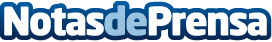 Grupo Agrotecnología ha asistido a Xtrema Fruit: Foro Nacional de Fruta de Hueso Grupo Agrotecnología ha asistido a Xtrema Fruit 2018, Foro Nacional de Fruta de Hueso, celebrado en las instalaciones de FEVAL en la ciudad pacense de Don Benito los días 4 y 5 de octubreDatos de contacto:Francisco Trejo JIménez639334787Nota de prensa publicada en: https://www.notasdeprensa.es/grupo-agrotecnologia-ha-asistido-a-xtrema_1 Categorias: Nacional Nutrición Extremadura Ecología Industria Alimentaria Emprendedores Logística Innovación Tecnológica http://www.notasdeprensa.es